ÇALIŞKANLIK“Hiçbir şeye ihtiyacımız yok, yalnız bir şeye ihtiyacımız vardır; çalışkan olmak.”- Mustafa Kemal Atatürk
Çalışkanlık Nedir?
 Bir kişinin başarılı olmak için gösterdiği çabaya çalışkanlık denir. Kişinin bir işi yapmak için gösterdiği gayret olarak da tanımlanan çalışkanlık, belirlenen bir işin ortaya çıkmasında harcanan emek olarak da tanımlanmaktadır. Bir kişi ne kadar çok çalışırsa o kadar başarılı olur. Bu gerçek dünyanın her yerinde aynıdır ve aynı sonuçları vermektedir. 
 Çalışkan İnsanın Özellikleri Nelerdir?
 Çalışkan insanın belli başlı özellikleri bulunur. Çalışkan insan bir hedef belirler ve belirlediği hedefe ulaşmak için çaba sarf eder, etkin zaman yönetimi yaparak zamanını planlar,  işi yapmak için isteklidir, sorumluluklarının bilincindedir ve yerine getirir ve çalışkan insan kendi iç disiplinine sahiptir. Çalışkan insan işlerini sonraya bırakmaz, erteleme davranışı göstermez ve vaktinde yapar. Disiplinli ve planlı bir şekilde çalışır. Çalışma konusunda azim gösteren, gayret sarf eden bir kişi başarıyı çok daha kolay yakalar.
 Nasıl Çalışkan Olunur?Nasıl çalışkan olunur? Çalışkan olmak için yapılması gereken bir kaç adım bulunuyor. 
 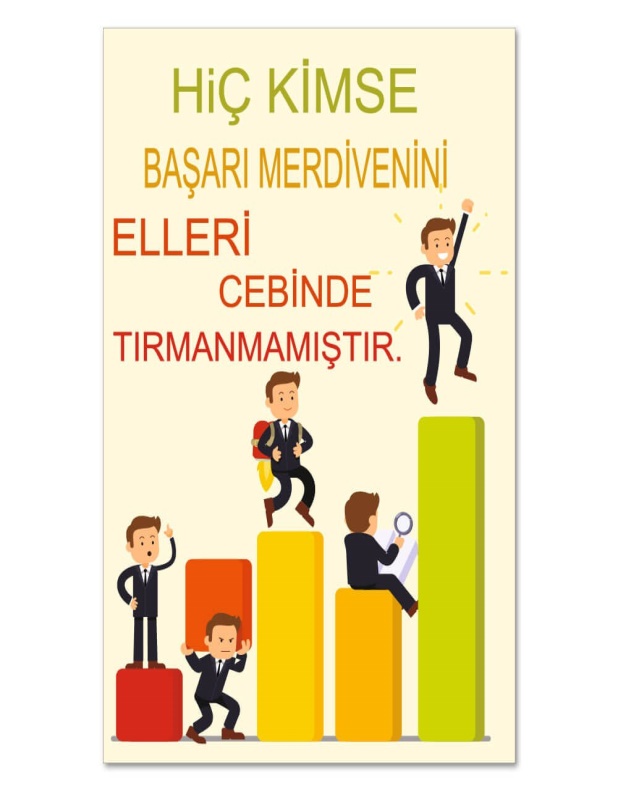 Hedefinizi Belirleyin!Çalışkanlığın ilk temeli biri hedef belirlemektir. Belirlenen hedefler doğrultusunda çaba göstermek, gayretli olmak ve belirlenen hedeflere ulaşmak için çalışmak gerekir. 
 Planlı Olun!Planlama ve zamanı doğru yönetebilme becerisi çalışkanlığı beraberinde getirir. Eğer doğru bir şekilde planlama yapıyorsanız ve zamanı doğru ve etkin kullanma becerisine sahipseniz o zaman çalışkanlık da beraberinde gelecektir. Zamanı doğru kullanmak üretkenliği de geliştirir. Bunun için çalışma saatlerinin düzenlenmesi gerekir. Çalışma saatleri düzenli olduğu zaman ders çalışma saatleri de ertelenmez ve aksatılmaz. Ders çalışma sırasında akıllı telefon, bilgisayar ya da televizyon gibi cihazların açık olmamasına dikkat edilmelidir. Bu tip teknolojik cihazlar ciddi bir biçimde zaman kaybetmeye neden olur. 
 Sorumluluklarınızın Bilincinde Olun!Sorumlulukların bilincinde olmak ve onları yerine getirmeye çaba sarf etmek de çalışkanlığa ait durumlardandır. Sorumluluklarımız ve sorumluluklarımızın farkında olmak sizi daha bilinçli hale getirir. Çalışkan Olmanın Avantajları Nelerdir?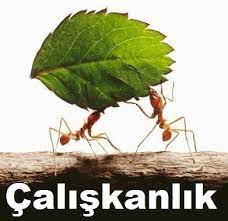 Çalışkan olan bir kişi birçok avantaja da sahip olur. Çalışkan kişi öncelikle istediği başarıyı yakalama konusunda her zaman bir adım önde olur. İstediği hedefe çok daha kolay bir şekilde ulaşır. Başarıya ulaştıkça yaşayacağı kaygı miktarı da azalacaktır.  Kendine çok daha güven duyar. Stresi daha az yaşar. Sorumlulukların bilincinde olmak disiplini ve dolayısıyla başarıyı getirir. Bir hedefi olduğu için gelecek ile ilgili gerçekçi planlar yapmakta fazla zorluk çekmez. 
 Çalışkan Olmak İçin Neler Yapılmalı?Çalışkan bir kişi gerek akademik eğitim anlamında gerek iş hayatında başarılı olmaktadır. Çalışkan olmak için kişinin istekli, gayretli, sabırlı, disiplinli, planlı ve düzenli olması gerekir. Sabırlı olmak ve azimle çalışmak çalışkan olmak için ilk şarttır. Kişinin sorumluluklarını bilmesi, iç disipline sahip olması, hedeflerini belirlemesi ve amacına ulaşmak için gayret sarf etmesi gerekir. Halide Gencer Mesleki ve Teknik Anadolu Lisesi olarak daha iyi bir yaşam dengesi kurmanız dileğiyle. Başarılı günler dileriz.Menemen Halide Gencer Mesleki ve Teknik Anadolu LisesiRehberlik Servisi